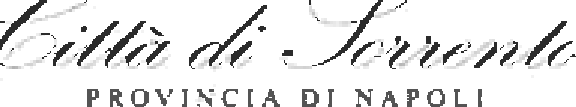 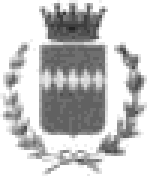 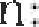 Da consegnare all’Ufficio Protocollo o da inviare mediante Racc. A/R o via PEC(Con l’intestazione sotto riportata)                             UFFICIO SERVIZI SOCIALI — Comune di Sorrento Avviso pubblico: contributi speciali per famiglie disagiate al fine di migliorare le attività familiari e sostenere i canoni di locazione anno 2O 24.Piazza  S.  Antonino, 1 4 – SorrentoCHIEDEDi partecipare all’avviso pubblico in oggetto e DICHIARA:Di essere informato, ai sensi e per gli effetti del Regolamento Generale sulla Protezione Dati, in vigore in tutti i paesi dell’Unione Europea dal 25  maggio  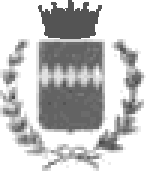 2O18 (art. 13 GDPR 679/ 16), che i dati personali raccolti sono obbligatori per  il corretto svolgimento   dell’istruttoria e saranno trattati anche con strumenti informatici, esclusivamente nell’ambito del procedimento per il quale la presente dichiarazione viene resa. Di essere informato che l’Amministrazione invierà gli elenchi degli aventi diritto al contributo alla Guardia di Finanza competente per territorio, per i controlli previsti dalle leggi vigenti. Tutti i dati comunicati dai richiedenti saranno trattati ai sensi del D. Lgs n. 196/2003.DOCUMENTI INDISPENSABILI da ALLEGARE:Alla domanda di partecipazione deve essere allegata la seguente documentazione, pena l’esclusione:fotocopia fronte retro di un documento di riconoscimento di chi produce la domanda che deve essere obbligatoriamente anche l’intestatario del contratto;copia del contratto di locazione regolarmente registrato con i dati di registrazione dello stesso;copia delle ricevute di pagamento dei canoni di locazione con MARCA DA BOLLO o in alternativa copia del bonifico bancario o vaglia postale attestante l’avvenuto pagamento dei canoni di locazione relativi alle mensilità dell’anno 2024 (da gennaio 2024 a maggio 2024). ricevuta di versamento della tassa di registrazione mod. F24 o copia della raccomandata con cui il locatore comunica all’inquilino di aver aderito alla cedolare secca a meno che nel contratto di locazione sia espressamente disposta la rinuncia agli aggiornamenti del canone. Si precisa che gli adempimenti economici verso l’Agenzia delle Entrate devono essere regolarmente versati altrimenti il Comune segnalerà all’Agenzia delle Entrate i cittadini inadempienti e la domanda di accesso al contributo verrà automaticamente rigettatacertificazione ISEE ORDINARIO in corso di validità rilasciato nell’anno 2024 (non superiore a Euro 9.000,00);dichiarazione sostitutiva unica (DSU);per i cittadini stranieri attestazione di una regolare attività di lavoro subordinato o di lavoro autonomo svolto nel territorio del Comune di Sorrento;autocertificazione circa la fonte di sostentamento per sè e per tutti i componenti maggiorenni del proprio nucleo familiare, prevista dall’avviso pubblico, qualora il richiedente sia soggetto senza fonte di reddito (ISEE pari a 0).autodichiarazione della residenza da almeno 10 anni (se i 10 anni non sono continuativi deve essere ricostruito l’arco temporale dei 10 anni specificando i periodi di residenza a Sorrento e quelli di residenza negli altri comuni) si precisa che il cittadino deve, nell’autocertificazione prodotta, ricostruire i periodi in cui è stato residente a Sorrento, quindi devono essere specificate le date;fotocopia chiara e leggibile del codice IBAN per conti correnti bancari e postali (si precisa che non è valido l’IBAN del libretto postale).Sorrento,  lì _____________.                .                 Il Dichiarante ________________AUTOCERTIFICAZIONE di RESIDENZA(Art. 46 - lettera b) D.P.R. 28 dicembre 2000, n. 445)Il/la sottoscritto/a ___________________________ nato/a in _________________ il ___________residente in ________________________ Via _____________________ n. ____Tel. ___________ consapevole che in caso di dichiarazione mendace sarà punito ai sensi del Codice Penale secondo quanto prescritto dall'art. 76 del succitato D.P.R. 445/2000 e che, inoltre, qualora dal controlloeffettuato emerga la non veridicità del contenuto di taluna delle dichiarazioni rese, decadrà dai benefici conseguenti al provvedimento eventualmente emanato sulla base della dichiarazione non veritiera (art. 75 D.P. R. 445/2000),DICHIARAdi ESSERE RESIDENTEin ____________________ in via/piazza _________________________ dal ________________________________________________Indicare eventuali variazioni anagrafiche attestanti la residenza anche non continuativa della durata di 10 anni nel Comune di Sorrento:______________________________________________________________________________________________________________________________________________________________________________________________________________________________________________________________________________________________________________________________________________________________________________________________________________________________________________________________________________________________________________________________________________________________________________________________________________Ai sensi del decreto legislativo n. 196/2003 autorizza la raccolta dei presenti dati per il procedimento in corso. Esente da imposta di bollo ai sensi dell'art. 37 D.P.R. 28 dicembre 2000, n. 445.DataFirma del/la dichiarante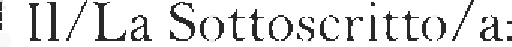 nato/a:	il:	Prov.:residente in: SORRENTOalla  Via:                                                                               n. codice fiscale: telefono (obbligatorio):residente nel Comune di Sorrento da 10 anni:     SI      NO    (barrare)cittadino italiano:    SI     NO     (barrare)Valore ISEE (ordinario rilasciato nel 2024): Euro______Importo canone di affitto mensile: Euro______IBAN (chiaro e leggibile):